During this time, Cerner will be available. There will NOT be a downtime; however, there will be brief interruptions in service during the following time periods:8:00am – 9:00amPyxis No new or transferred patients will showNo new or modified med orders will showPyxis machines will be placed on override during this timeRadiology imaging system McKesson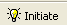 No new or modified radiology orders will cross to McKessonNo new reports will be available in PowerChartA radiologist will be onsite for any STAT requestsBlood gas results will not populate in PowerChartTelemetry strips will not show in Clinical NotesKronos will not show new or transferred patientsePrescribing    Prescriptions will queue up and be sent once the interfaces are back upIf a prescription needs to be sent immediately, please print or call in the prescriptionTeletracking will not show new or transferred patients** By 9:00am, all patients and orders will be released and the above systems will be updated.  Radiology imaging system will receive the updates and the reports will cross over once the interpretation is entered.**8:00am – 10:00amBridge will not be available ** At 10:00am, Bridge should be available for all patients. **10:15am – 3:45pmScheduled reports will need to be printed manually (ex. Dietary reports)Batch label printing (Meds/Labs) will be ran early, but any new orders during that time will need to be ran manually       ** At 3:45pm, all scheduled reports and batches for label printing will resume as scheduled **You will be prompted to log out at least once during the upgrade.  If you receive this notice, then please log out.  You will be able to log right back in without issue.With the system being available during the upgrade, there is a potential for odd issues to occur.  If you experience issues, we will have to wait until the upgrade is complete to troubleshoot.   IT staff will be available during the upgrade, however, so if you experience any issues, then please call the IT Helpdesk at 59109.